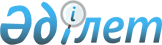 Об утверждении Правил, устанавливающих требования к вексельной бумаге, производимой на территории Республики Казахстан или ввозимой на ее территорию
					
			Утративший силу
			
			
		
					Постановление Правления Национального Банка Республики Казахстан от 31 марта 2001 года № 79. Зарегистрировано в Министерстве юстиции Республики Казахстан 07.05.2001 г. за № 1494. Утратило силу постановлением Правления Национального Банка Республики Казахстан от 24 августа 2012 года № 237

      Сноска. Утратило силу постановлением Правления Национального Банка РК от 24.08.2012 № 237 (вводится в действие по истечении десяти календарных дней после дня его первого официального опубликования).      В целях реализации  Закона Республики Казахстан "О вексельном обращении в Республике Казахстан" Правление Национального Банка Республики Казахстан ПОСТАНОВЛЯЕТ:

      Сноска. Преамбула в новой редакции - постановлением Правления Национального Банка РК от 13 сентября 2004 года  N 120 . 

      1. Утвердить прилагаемые Правила, устанавливающие требования к вексельной бумаге, производимой на территории Республики Казахстан или ввозимой на ее территорию, и ввести их и настоящее постановление в действие по истечении четырнадцатидневного срока со дня государственной регистрации в Министерстве юстиции Республики Казахстан.  

      2. Департаменту монетарных операций (Альжанов Б.А.):  

      1) совместно с Юридическим департаментом (Шарипов С.Б.) принять меры к государственной регистрации в Министерстве юстиции Республики Казахстан настоящего постановления и Правил, устанавливающих требования к вексельной бумаге, производимой на территории Республики Казахстан или ввозимой на ее территорию (далее - Правила);  

      2) в десятидневный срок со дня государственной регистрации в Министерстве юстиции Республики Казахстан довести настоящее постановление и утвержденные Правила до сведения филиалов Национального Банка Республики Казахстан и банков второго уровня.  

      3. Управлению международных отношений и связей с общественностью (Мартюшев Ю.А.) в десятидневный срок со дня государственной регистрации в Министерстве юстиции Республики Казахстан обеспечить публикацию в средствах массовой информации и на Интернет-странице Национального Банка Республики Казахстан настоящего постановления и утвержденных Правил.  

      4. Контроль за исполнением настоящего постановления возложить на заместителя Председателя Национального Банка Республики Казахстан Кудышева М.Т.     Председатель  

Национального Банка

                                                   УТВЕРЖДЕНЫ  

                                             постановлением Правления                                                Национального Банка

                                              Республики Казахстан

                                              от 31 марта 2001 года

                                                      N 79                    Правила, устанавливающие требования к  

               вексельной бумаге, производимой на территории  

             Республики Казахстан или ввозимой на ее территорию  

      1. Настоящие Правила устанавливают требования, предъявляемые к степени защиты вексельной бумаги, производимой на территории Республики Казахстан или ввозимой на ее территорию, а также иные требования к вексельной бумаге.  <*> 

      Сноска. Пункт 1 с изменениями - постановлением Правления Национального Банка РК от 13 сентября 2004 года  N 120 . 



      2. Вексельная бумага, производимая или ввозимая на территорию Республики Казахстан, должна соответствовать минимальным требованиям полиграфической и физико-химической формам защиты, установленным настоящими Правилами.



      3. Полиграфическая форма защиты вексельной бумаги включает в себя следующее:  

      1) гильоширные элементы - устойчивые защитные элементы, служащие выразительным средством для художественного оформления вексельной бумаги и выполняемые в виде розеток или поясов, которые представляют собой тонкие сетки из непрерывных линий, выполненных темными на светлом фоне либо светлыми - на темном фоне в виде эллипса и других форм. При этом розетки являются разверткой по окружности и строятся путем комбинации и наложения нескольких подобных замкнутых кривых с гораздо более сложным контуром, а пояса состоят из набора замкнутых кривых, заполняющих определенный участок на площади;  

      2) фоновые изображения лицевой и оборотной стороны - рисунок фона, выполняемый в виде сетки (двух-трех пересекающихся гильоширных сеток), образованной тонкими линиями, отпечатанными красками со слабой цветовой насыщенностью. Фон предназначен для получения замкнутого, самодостаточного поля и достижения связи между элементами. Рисунок, образуемый линиями фона, имеющими постоянную толщину, может иметь орнаментальный характер;  

      3) штриховой рисунок - рисунок, выполненный тончайшими штрихами с минимальным расстоянием между ними в определенных участках, исключающий применение растушевки;  

      4) микротекст - строки с высотой букв не более 0,2-0,3 мм без пробелов между словами, размещаемые среди элементов рамок, ограничивающих какой-либо рисунок, либо используемые в качестве самой рамки, а также скомпонованные в качестве фона.  



      4. Физико-химическая (специальная) форма защиты заключается в следующих требованиях, предъявляемых к вексельной бумаге:  

      1) длинносеточный или круглосеточный водяной знак бумаги;  

      2) спецволокна в бумаге, контролируемые визуально;  

      3) спецволокна в бумаге, контролируемые в УФ-зоне спектра;  

      4) наличие защитных нитей (пластиковые, магнитные, металлизированные);  

      5) наличие индикаторных добавок;  

      6) не должна давать собственной флуоресценции.  



      5. Кроме форм защиты вексельной бумаги, предусмотренных настоящими Правилами, лицами, производящими вексельную бумагу, либо ввозящими ее на территорию Республики Казахстан могут быть приняты иные видимые и невидимые дополнительные элементы защиты вексельной бумаги.  



      6. Производитель вексельной бумаги представляет потребителю документ с полной расшифровкой всех элементов защиты и способов их определения на каждую партию вексельной бумаги.  



      7. Текст вексельной бумаги (бланк векселя) должен быть составлен на государственном и русском языках.  

      8.  (Пункт исключен - постановлением Правления Национального Банка РК от 27 августа 2005 года  N 93 (порядок введения в действия см. п.3 пост.  N 93 )     Председатель  

Национального Банка 
					© 2012. РГП на ПХВ «Институт законодательства и правовой информации Республики Казахстан» Министерства юстиции Республики Казахстан
				